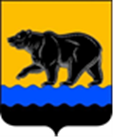 СЧЁТНАЯ ПАЛАТА ГОРОДА НЕФТЕЮГАНСКА16 мкрн., д. 23, помещение № 97, г. Нефтеюганск, Ханты-Мансийский автономный округ - Югра(Тюменская область), 628310, телефон: 20-30-54, факс: 20-30-63 е-mail: sp-ugansk@mail.ru_____________________________________________________________________________________Исх. СП-301-2 от 21.04.2022ЗАКЛЮЧЕНИЕ на проект изменений в муниципальную программу 
города Нефтеюганска «Развитие физической культуры и спорта  
в городе Нефтеюганске»Счётная палата города Нефтеюганска на основании статьи 157 Бюджетного кодекса Российской Федерации, Положения о Счётной палате города Нефтеюганска, утверждённого решением Думы города Нефтеюганска от 22.12.2021 № 56-VII, рассмотрев проект изменений в муниципальную программу города Нефтеюганска «Развитие физической культуры и спорта в городе Нефтеюганске» (далее по тексту – проект изменений), сообщает следующее:1. При проведении экспертно-аналитического мероприятия учитывалось наличие экспертизы проекта изменений в муниципальную программу:1.1. Департамента финансов администрации города Нефтеюганска на предмет его соответствия бюджетному законодательству Российской Федерации и возможности финансового обеспечения её реализации из бюджета города Нефтеюганска.1.2. Департамента экономического развития администрации города Нефтеюганска на предмет соответствия:- муниципальной программы Порядку принятия решения о разработке муниципальных программ города Нефтеюганска, их формирования, утверждения и реализации, утверждённому постановлением администрации города Нефтеюганска от 18.04.2019 № 77-нп «О модельной муниципальной программе города Нефтеюганска, порядке принятия решения о разработке муниципальных программ города Нефтеюганска, их формирования, утверждения и реализации» (далее по тексту – Порядок от 18.04.2019 № 77-нп);- программных мероприятий целям муниципальной программы;- сроков её реализации задачам;- целевых показателей, характеризующих результаты реализации муниципальной программы, показателям экономической, бюджетной и социальной эффективности;- требованиям, установленным нормативными правовыми актами в сфере управления проектной деятельностью.	2. Проект изменений соответствует Порядку от 18.04.2019 № 77-нп.	3. Проектом изменений планируется увеличить объём финансирования муниципальной программы на 1 807,168 тыс. рублей в 2022 году за счёт средств местного бюджета, в том числе по мероприятиям:	3.1. 	«Подготовка спортивного резерва и спорта высших достижений» комитету физической культуры и спорта администрации города Нефтеюганска предусмотрены средства в размере 1 269,676 тыс. рублей в целях оплаты транспортного и земельного налогов.	3.2. «Совершенствование инфраструктуры спорта в городе Нефтеюганске» департаменту градостроительства и земельных отношений администрации города Нефтеюганска предусмотрены средства в размере 534,429 тыс. рублей в целях приобретения услуг по экспертному сопровождению проектной документации объекта «Многофункциональный спортивный комплекс в г. Нефтеюганске».	3.3. «Организационное обеспечение функционирования отрасли» комитету физической культуры и спорта администрации города Нефтеюганска предусмотрены средства в размере 3,063 тыс. рублей в целях оплаты пособия работнику за первые три дня временной нетрудоспособности за счёт средств работодателя.  	4. Объёмы финансовых средств, предусмотренных в проекте изменений, соответствуют финансовым обоснованиям, представленным с проектов изменений. По итогам проведения экспертизы, предлагаем направить проект изменений на утверждение.Председатель                                                                                         С.А. Гичкина Исполнитель:начальник инспекторского отдела № 1Портнова Людмила НиколаевнаТел. 8(3463)20-30-54